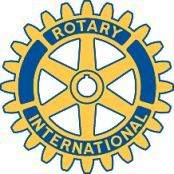 Rotary Club of Carleton Place and Mississippi Mills       Meeting of November 18, 2013The meeting saw Rotarians Al, Marion and Laura absent.  A special guest was present for the meeting; Secretary Doug brought along his significant other, Ina Hanson.  As usual President Bob opened up the meeting by having Secretary Doug discuss any correspondence that he had received through the regular mail or e-mail.  The Mississippi Mills Textile Museum once again sent us a request for membership fees.  We had previously rejected the request for us to pay the Museum a $100 Corporate member fee and have decided to do so again.We also received an impassioned plea from a resident of Kinburn to help provide some assistance with his two Autistic grand-children who live in Carleton Place.  Our Club has a long standing policy of not providing direct financial assistance to individuals as is the case here.  It was decided that a letter should be sent back to him directing him to contact The Mills in Almonte for the support he has requested.We also received three separate charitable donation receipts; from the Lanark County Branch of the Alzheimer’s Society, Almonte District High School and Carleton Place High School.  The receipt of these documents also brought into question our own Club’s status in regard to attaining a Charitable Organization Number from the CRA.  Rotarian Bernie then informed the Club that our file has been under review by the CRA since August.President Bob then asked Rotarian Brian and Treasurer Mike to bring the Club up to date on the status of the annual Rose Sale.  Despite the initial concerns about the many different colours of roses we received, they were still widely accepted by the public at large.  Due to the concern over the colour of the flowers, Brian contacted the vendor and was able to garner a $180 rebate on the charge for the flowers delivered.  A total of 304 dozen roses were delivered over a 2 ½ day period.  An estimate of the proceeds from the Rose Sale was that we would be able to provide the CP Hospital Foundation with a cheque of between $3000 to $3500.On the evening of the cheque presentation to Foundation, it was decided that we should also honour those Friends of Rotary and Associates who gave freely of their time to assist.  It was also suggested by our guest in attendance that we also invite some of the local corporate supporters to help publicize the event and to show them where their support went.The next item on the agenda, was the upcoming Seniors Dinner.  There were two main items of concern in regard to the dinner itself; firstly was the location of any existing Christmas Song Sheets or if additional were to be acquired from EMC as in the past and secondly, if there was a way that the Club could possible rent a PA system in order that the MC and / or any entertainment for the night might better be heard.  Rotarian Faye said that she may be able to have some the musicians that she and Bob have provided entertainment at their vernisages come to the dinner.  However, she was concerned about having a song list prepared so the musicians would know what songs were to be played during the dinner would be.Faye was also concerned about having a structured “duty” list prepared in advance of the evening, as the people that she had asked to volunteer last year did not know what was expected of them.  Further, she said that a number of the same people had also volunteered again this year.  An additional suggestion made was that each table be provided with a promotional poster for the sale of the Calendars and that they be made available for purchase on that evening as well.Robert then asked Doug to discuss plans for the Calendar sales.  He said that he had created a promotional poster for the Calendar sales, but it did not include a contact name.  Doug then said that he would create a revised version of the flyer and add his contact information to it.  He would then make that available to Club members and Friends in either electronic or printed format.The last matter for discussion for the Club was its donation of $1500 to be directed to ShelterBox’s relief support of the Philippines.  Mike had said that he contacted ShelterBox and had made arrangements for our Club’s donation and the matching Federal grant because the donation was made before the cutoff date of December 8th.  Since these arrangements had already been made, Doug said that he would advise the contact he had made with ShelterBox’s Lanark County Ambassador at the Perth Club of our plans.